Dodatek č. 1 ke Smlouvě o výpůjčce a rámcové kupnísmlouvěuzavřené dne 8. ledna 2020 mezi smluvními stranamiProdávající:Siemens Healthcare, s.r.o.se sídlem Budějovická 779/3b, 140 00 Praha 4 provozovna: Karásek 1767/1, 621 00 Brno - Řečkovice IČ: 04179960, DIČ: CZ04179960zapsaná v obchodním rejstříku vedeném Městským soudem v Praze, oddíl C, vložka 243166 zastoupená: Mgr. Libor Ševčík, MBA a Lng. Janka Homišerová, v plné moci (dále jen „prodávající44)Kupující:Nemocnice ve Frýdku-Místku, příspěvková organizacese sídlem El. Krásnohorské 321, Frýdek, 738 01 Frýdek-Místek IČ: 00534188, DIČ: CZ00534188zapsaná v obchodním rejstříku vedeném Krajským soudem v Ostravě, oddíl Pr, vložka 938 zastoupená: ing. Tomáš Stejskal, MBA, LL.M, ředitel (dále jen „kupující44)I.1. Smluvní strany uzavřely ke dni 8. ledna 2020 Smlouvu o výpůjčce a rámcovou kupní smlouvu jejímž předmětem je závazek prodávajícího dodávat kupujícímu jím objednané zboží, a to specifický spotřební materiál a reagencie dále specifikované v Příloze č. .2 této smlouvy, k přístroji RapidPoint (dále jen „Smlouva44).II.Smluvní strany se dohodly, že s nabytím účinnosti tohoto dodatku dojde k navýšení cen (bez DPH) všech položek z portfolia prodávajícího o 10% oproti stávajícím cenám. Navýšení se uplatní na každou položku uvedenou v ceníku Přílohy č. 2 této Smlouvy. Tato změna se uplatní bez ohledu naustanovení části B, čl. III, odst. 2. této Smlouvy.Smluvní strany se dále dohodly na změně článku IX. Zánik smlouvy bod 3. tak, že výpovědní doba činí 6 měsíců a počíná běžet prvním dnem kalendářního měsíce následujícího po doručení výpovědi druhé smluvní straně.III.1. Ostatní ujednání této smlouvy zůstávají beze změny.Tento dodatek je vyhotoven ve dvou stejnopisech, z nichž každá ze smluvních stran obdrží po jednom.Tento dodatek se stává nedílnou součástí smlouvy a nabývá platnosti a účinnosti okamžikem připojení podpisu posledního z účastníků.t 03. 2023Ve Frýdku-Místku dne	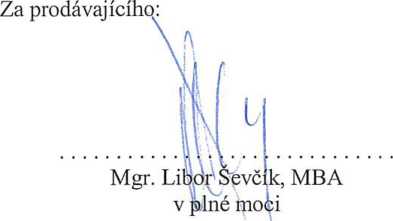 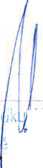 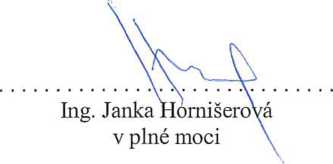 